ОБРАЗАЦЗАХТЕВ ЗА ИЗДАВАЊЕ ДОЗВОЛЕ ЗА ТРЕТМАН, ОДНОСНО СКЛАДИШТЕЊЕ, ПОНОВНО ИСКОРИШЋЕЊЕ И ОДЛАГАЊЕ ОТПАДАI. ОПШТИ ПОДАЦИЗА РАД ПОСТРОЈЕЊА ____________________________________И ОБАВЉАЊЕ ДЕЛАТНОСТИ (Захтев се подноси само за ону делатност коју планира да обавља у постројењу) ___________________ __________________,НА ЛОКАЦИЈИ_____________________________, У ____________________2. Операције за које се подноси захтев:Уколико се захтев за издавање дозволе за управљање отпадом односи на више R или D операција неопходно је да се наведе која операција поновног искоришћења или одлагања са R или D листе се односи на коју врсту отпада са прецизном ознаком индексног броја отпада.Операције поновног искоришћења отпада – R listaОперације одлагања – D lista3. Подаци о подносиоцу захтеваII. Подаци о постројењуIII. Подаци о делатности складиштења отпада за операције поновног искоришћења или операција које претходе одлагању отпадаЗа обављање више делатности једног оператера захтев за издавање интегралне дозволе за управљање отпадом попуњава се за сваку наведену делатност1. Подаци о складишту отпада2. Подаци о отпаду који се складиштиIV. Подаци о делатности третмана отпада за операције поновног искоришћења или операција које претходе одлагању отпада1. Подаци о постројењу за третман2. Подаци о отпаду који се третира у постројењу3. Подаци о отпаду који настаје након третмана/поновног искоришћења отпадаV. Подаци о делатности одлагања отпада на депоније1. Подаци о постројењу за одлагање отпада2. Подаци о отпадуПрилози:1. Докази о регистрацији привредног субјекта у Регистру привредних субјеката Агенције за привредне регистре, односно Извод из суд-ског регистра за јавне установе;2. Подаци о квалификованом лицу одговорном за стручни рад у складу са чланом 31. Закона о управљању отпадом („Службени гласник РС”, бр. 36/09, 88/10 и 14/16 – у даљем тексту: Закон), (фотокопије: М-образац, односно Потврда о поднетој пријави, промени и одјави наобавезно социјално осигурање; радна книжицa; диплому о стеченом образовању издатa од стране надлежног органа; уверењe да стручно лице није кажњавано за било које кривично дело издато од стране надлежног органа, Одлука о именовању квалификованог лица одго-ворног за стручни рад);4. Радни план постројења за управљање отпадом;5. Сагласност на план заштите од удеса и план заштите од пожара ако је оператер у обавези да такву сагласност прибави или правила заштите од пожара у зависности од категорије угрожености од пожара;6. Програм основне обуке запослених из области заштите од пожара у складу са Законом; 7. План за затварање постројења;8. Изјава о методама третмана, односно поновног искоришћења или одлагања отпада;9. Изјава о методама третмана, односно поновног искоришћења и одлагања остатака из постројења;10. Сагласност на студију о процени утицаја на животну средину или студију о процени утицаја затеченог стања или акт о ослобођењу од обавезе израде процене утицаја на животну средину, у складу са Законом;11. Kопије одобрења и сагласности издатих од других надлежних органа, у складу са законом (употребна дозвола, препис листа непо-кретности, водна дозвола, решење о легализацији објекта);12. Финансијске и друге гаранције, или одговарајуће осигурање за случај удеса или штете причињене трећим лицима;13. Финансијске или друге гаранције којима се осигурава испуњавање услова из дозволе за одлагање отпада на депоније, са роком ва-жности за време рада депоније, укључујући процедуре затварања депоније и одржавање након затварања у складу са чланом 30. Закона; 14. Упутство о критеријумима и процедурама за прихватање или неприхватање отпада на депонију;15. План затварања и одржавања депоније после затварања у складу са чланом 30. Закона; 16. Потврда о уплати одговарајуће прописане административне таксе;17. Друга документација на захтев надлежног органа за издавање дозволе.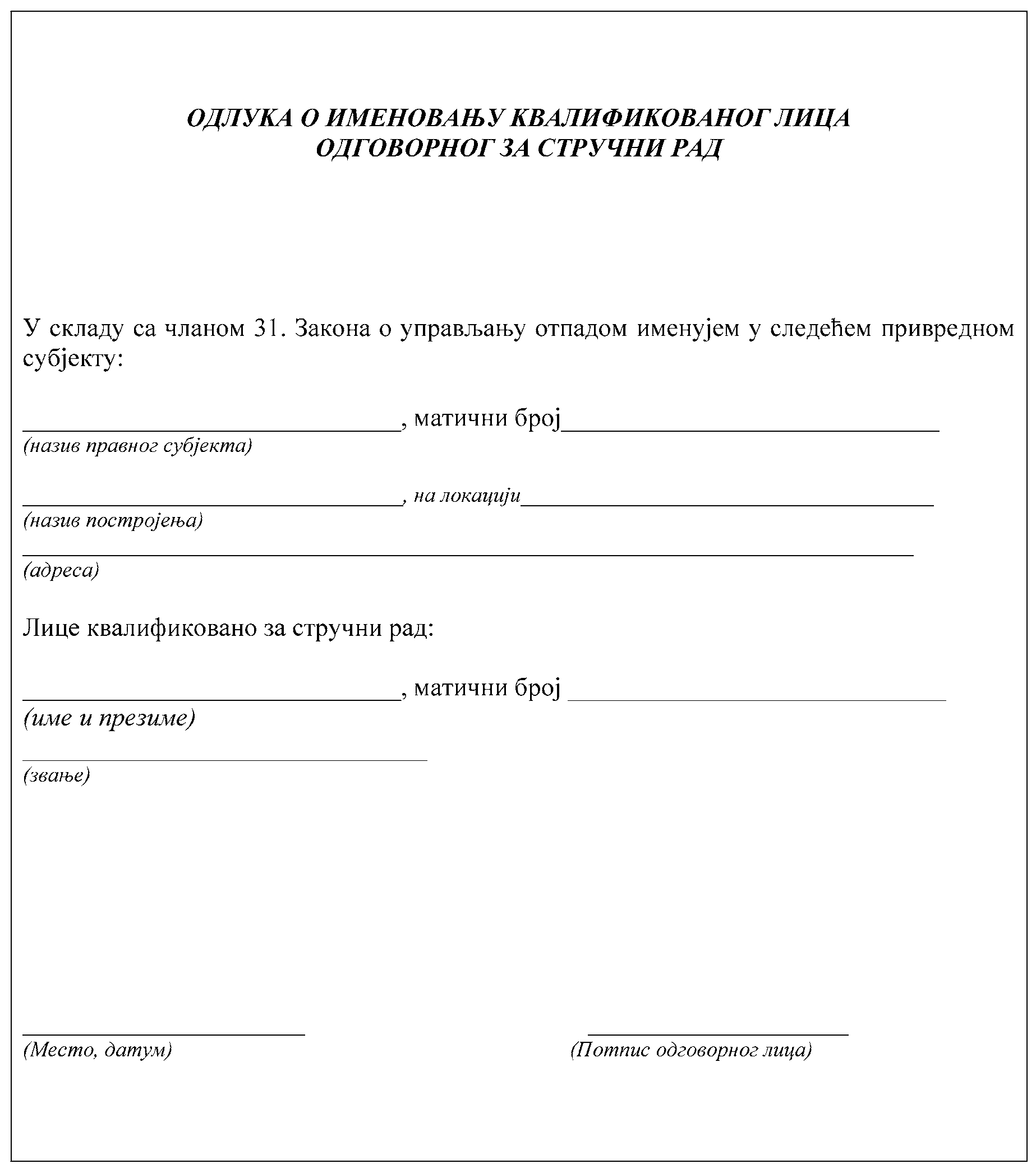 Захтев за издавање дозволе заРад новог постројењаЗахтев за издавање дозволе заИзмене у раду постојећег постројењаЗахтев за издавање дозволе заПробни рад постројења за управљање отпадом постројења која прибављају интегрисану дозволуЗахтев за издавање дозволе заПродужетак важења дозволеR1R2R3R4R5R6R7R8R9R10R11R12R13D1D2D3D4D5D6D7D8D9D10D11D12D13D14D15Назив подносиоца захтеваМатични број, ПИБ и датум регистрације у Регистру привредних субјеката Агенције за привредне регистреОдговорно лицеАдресаOпштинаMeстоПоштански бројТелефон/факсE-mailНазив постројењаAдресаТелефон/факсE-mailЛице одговорно за управљање постројењемKонтакт телефон и е-mail адреса лица одговорног за управљање постројењемПодаци о квалификованом лицу одговорном за стручни рад у постројењу за управљање неопасним отпадомПодаци о квалификованом лицу одговорном за стручни рад у постројењу за управљање опасним отпадомKонтакт телефон квалификованог лица одговорног за стручни рад у постројењуE-mail адреса квалификованог лица одговорног за стручни рад у постројењуKатастарски број парцеле и катастарска општина на којој се налази постројење за управљање отпадомДокази о власништву над парцелом на којој се налази постројење за управљање отпадомПодаци о планској и пројектној документацији (дозволе, одобрења и сагласности)Краћи опис локације: – Макро локација– Микро локација– Оријентација локације – Опис локације– Објекти у околини постројења на које може утицати обављање делатности управљања отпадом (школе, предшколске установе, стамбене зграде, пољопривредна газдинства, индустријски објекти, саобраћајнице...)Информација о повезаности локације постројења са локалном инфраструктуром (саобраћајнице, снабдевање водом, струјом, канализација, топлификација, близина гасовода...)Број запослених у постројењу за управљање отпадом и квалификациона структураРадно време постројења током радне недељеБрој радних дана у годиниKапацитет складишта – Максимални пројектовани капацитет складишта, односно количина отпада која може да се складишти у једном тренутку:– Укупни капацитет за све врсте отпада– Капацитет за сваку врсту отпада посебноПланирани капацитет складишта на годишњем нивоу, односно количина отпада која ће се складиштити за годину дана:– Укупни капацитет за све врсте отпада– Капацитет за сваку врсту отпада посебноНавести запремину корисног простора складишта која ће служити за складиштење отпада и која може да обухвати максимално 75% запремине укупног простора складиштаНавести податке о носивости подлоге на којој ће се вршити складиштење отпадаДетаљан опис складишта (отворено / затворено) са димензијама појединих делова складишта, опис подова, зидова, крова, постојање водовода, канализације, развод електричне енергије, постојање сепаратора, канала за одвођење течности…Техничка опремљеност складишта (подаци о опреми и посудама које ће се користити за складиштење)Kратко описати процес разврставања отпада, складиштења отпада и припреме за предају на третман на истој локацији или отпремање, односно транспорт на третман код оператера који поседује дозволу за третман издату од надлежног органаУ случају складиштења опасног отпада, описати складиштење разних врста опасног отпада и складиштење некомпатибилних врста опасног отпада, као и мере које се тим поводом предузимајуВрсте отпада у зависности од опасних карактеристикаИнертанВрсте отпада у зависности од опасних карактеристикаНеопасанВрсте отпада у зависности од опасних карактеристикаОпасанВрсте отпада по пореклуКомуналниВрсте отпада по пореклуКомерцијалниВрсте отпада по пореклуИндустријскиKласификација отпада (навести све индексне бројеве отпада који се складишти у постројењу), у складуса правилником којим се прописују категорије, испитивање и класификација отпадаНеопасанKласификација отпада (навести све индексне бројеве отпада који се складишти у постројењу), у складуса правилником којим се прописују категорије, испитивање и класификација отпадаОпасанУ случају складиштења опасног отпада, навести опасне карактеристике отпада, у складу са правилником којим се прописују категорије, испитивање и класификација отпадаВрста третмана*Описати третман у складу са наведеним R или D ознакама у делу II овог захтеваKапацитет постројења за третман отпада – Максимални пројектовани капацитет постројења за третман отпада:– Дневни:– Укупни капацитет за све врсте отпада– Капацитет за сваку врсту отпада посебно – Месечни– Укупни капацитет за све врсте отпада– Капацитет за сваку врсту отпада посебно – Годишњи– Укупни капацитет за све врсте отпада– Капацитет за сваку врсту отпада посебноKраћи опис технолошког поступка третманаПредвиђени начин поступања са отпадомТехничка опремљеност постројења (навести и описати опрему и уређаје)Врсте отпада у зависности од опасних карактеристикаИнертанВрсте отпада у зависности од опасних карактеристикаНеопасанВрсте отпада у зависности од опасних карактеристикаОпасанВрсте отпада по пореклуКомуналниВрсте отпада по пореклуКомерцијалниВрсте отпада по пореклуИндустријскиKласификација отпада (навести све индексне бројеве отпада који се третирају у постројењу), у складуса правилником којим се прописују категорије, испитивање и класификација отпада и у складу са R или D ознакама, односно врстама операције која се обавља са поједином врстом отпадаНеопасан:ИНДЕКСНИ БРОЈ ОТПАДА – R или D ознакаKласификација отпада (навести све индексне бројеве отпада који се третирају у постројењу), у складуса правилником којим се прописују категорије, испитивање и класификација отпада и у складу са R или D ознакама, односно врстама операције која се обавља са поједином врстом отпадаОпасан:ИНДЕКСНИ БРОЈ ОТПАДА – R или D ознакаKласификација отпадаНавести све индексне бројеве отпада који настају након третмана отпада у постројењу, из Извештаја о испитивању отпада, издатог од стране овлашћене лабораторије, у складу са правилником којим се прописују категорије, испитивање и класификација отпада и навести количине отпада које настају третманом појединих врста отпадаУколико након третмана/поновног искоришћења отпада настаје опасан отпад навести опасне карактеристике тог отпада (H lista)Описати начин збрињавања отпада насталог након третмана(уговор са оператером за одлагање и сл.)Врста постројења – Kласа депонијаДепонија инертног отпадаДепонија неопасног отпадаДепонија опасног отпадаKапацитет (укупни) постројења за одлагање отпадаПланирана количина отпада која ће се одлагати на годишњем нивоуПредвиђени начин поступања са отпадомОпис локације укључујући њене хидрогеолошке и геолошке карактеристике, описати близину појединих објеката, индустријских постројења, насеља и сличноKраћи опис технолошког поступка одлагања (од пријема отпада до одлагања на тело депоније)Kраћи приказ оперативног плана са распоредом и динамиком пуњења депонијеТехничка опремљеност постројења за одлагање отпада (навести и описати опрему и уређаје)Kратко описати поступак затварања и одржавања депоније после затварањаKласификација отпада (навести све индексне бројеве отпада који се одлажу на депонији), у складу са правилником којим се прописују категорије, испитивање и класификација отпадаИнертанKласификација отпада (навести све индексне бројеве отпада који се одлажу на депонији), у складу са правилником којим се прописују категорије, испитивање и класификација отпадаНеопасанKласификација отпада (навести све индексне бројеве отпада који се одлажу на депонији), у складу са правилником којим се прописују категорије, испитивање и класификација отпадаОпасан(тарифни број 1):за подношење захтева                                                                    320,00 РСД(тарифни број 197):- број рачуна за уплату: 840-742221843-57- позив на број: 05-128